HW 8-6 Graphing Radicals 		Name____________________________________________					Date____________________________________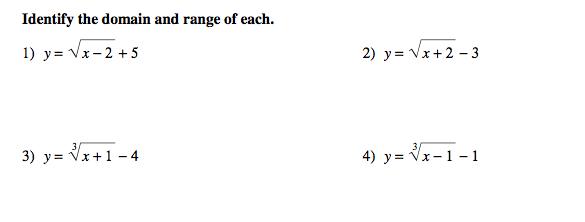 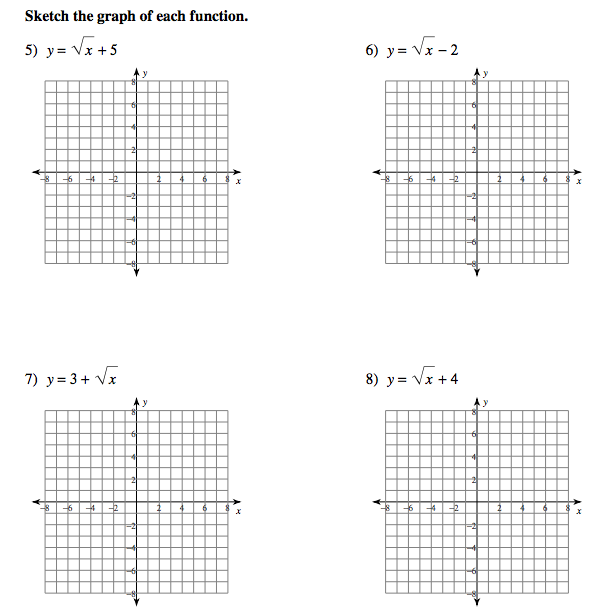 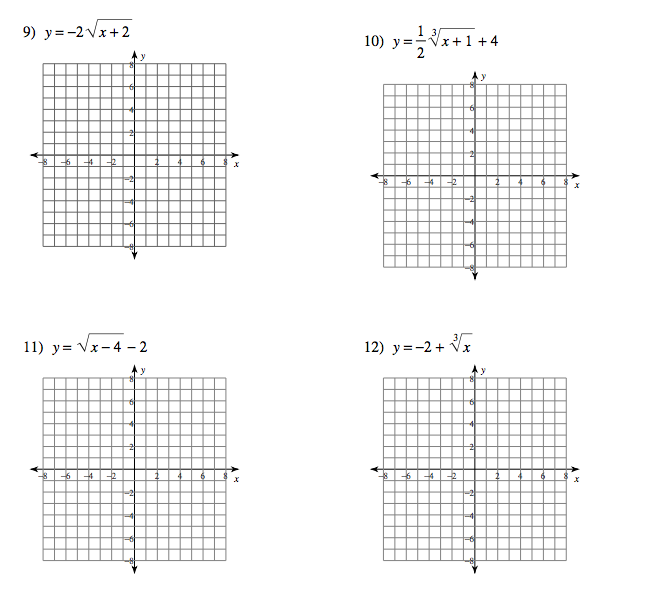 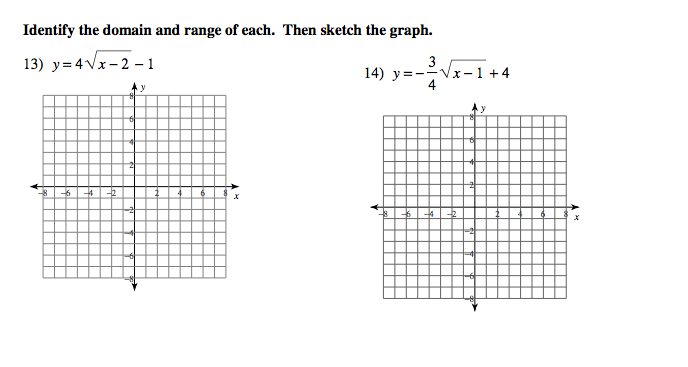 